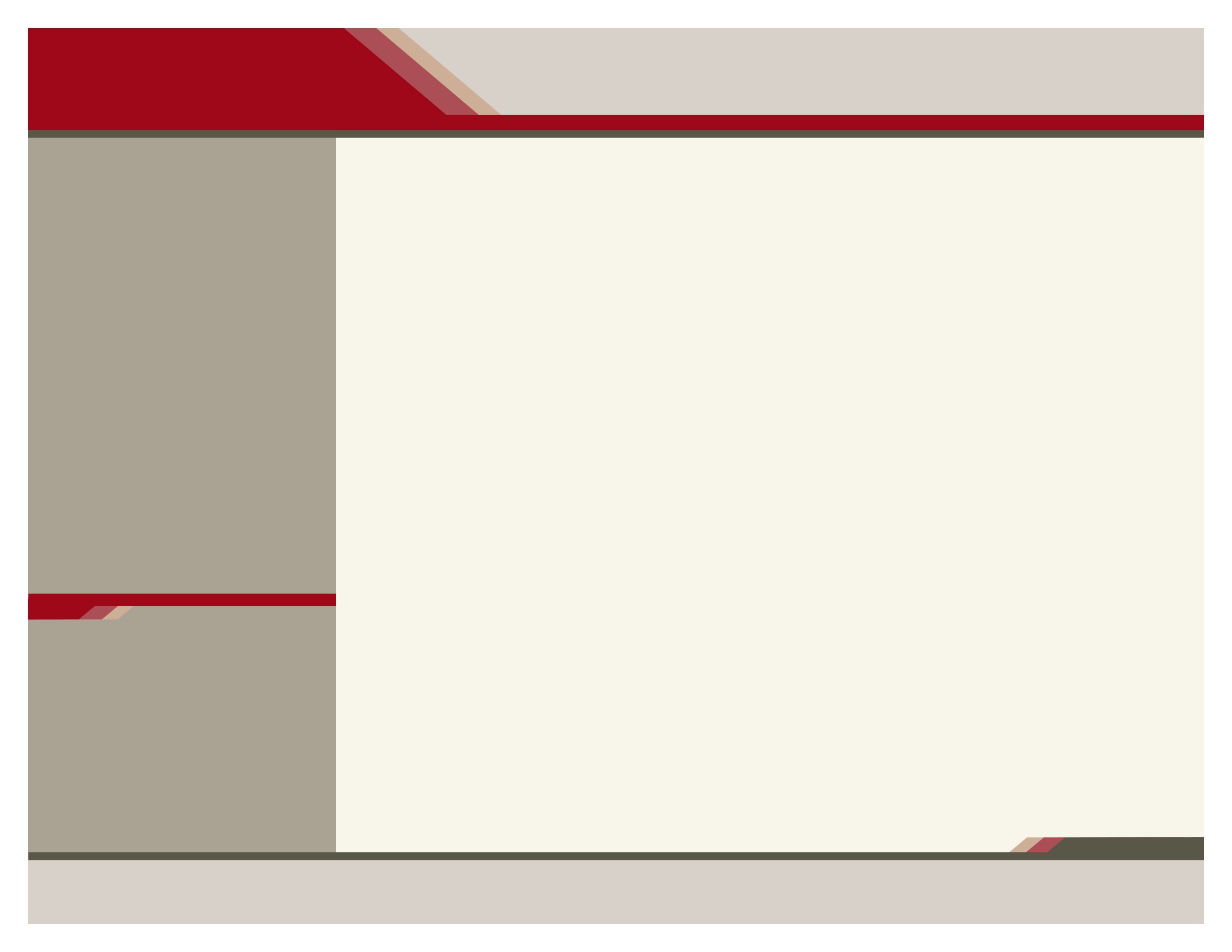 SAPST Registration Form – September 22-25, 2015Please return Registration Form by September 7, 2015:Raina Zwadzich - Mary.zwadzich@wisconsin.gov1 West Wilson Street, Room 850Madison, WI 53703FAX: 608-266-1533Thank you for registering and you will receive confirmation of your registration as soon as possible.If you have any questions or concerns please contact Raina Zwadzich at Mary.zwadzich@wisconsin.govName (Last, First MI.)Title/PositionAgencyAgencyAddress (Street, City, State, Zip)County/Tribe E-mail addressTelephone NumberWhat population do your primarily work with or are planning to work with (please pick one)?__Asian                           __Native American__African American       __Other: ___________________Caucasian__Hispanic/Latino            __HmongPlease specify any dietary needs:      